KUPNÍ SMLOUVA  2016036,2016038,2016039uzavřená podle § 2079 a násl. zák. č. 89/2012 Sb., občanský zákoník mezi prodávajícím, jímž je:obchodní firma:  PROMOS spol. s r.o. projekce, montáže, servisse sídlem:	   Nová 177, 757 01 Valašské MeziříčíIČ :		   42866103DIČ: 	 	   CZ42866103jehož jménem jedná:	Ing. Jiří Mikůš, jednateltel.:		   xxx xxx xxxe-mail:		   xxxxxxxxxxxxxxxxxxxxxxxxx	bankovní spojení / číslo účtu: UniCredit Bank Czech Republic and Slovakia a.s., č.ú. xxxxxxxxxxxxxxxxxzapsaná v obchodním rejstříku vedeném Krajským soudem v Ostravě, oddíl C, vložka 1830(dále označován krátce též jako prodávající )akupujícím, jímž je:obchodní firma:	Nemocnice Olomouckého kraje, a.s.se sídlem:		Olomouc, Hodolany, Jeremenkova 1191/40a, PSČ: 779 00IČ :			268 73 346DIČ: 			CZ26873346	jehož jménem jednají:	Mgr. Jiří Zemánek, předseda představenstva			MUDr. Pavel Holík, místopředseda představenstva  tel.:			xxx xxx xxx				e-mail:			nok@kr.olomoucky.cz	bankovní spojení / číslo účtu: xxxxxxxxxxxxxxzapsaná v obchodním rejstříku vedeném u Krajského soudu v Ostravě, oddíl B, vložka 2957(dále označován krátce též jako kupující), pro uživatele: Středomoravská nemocniční a.s., Mathonova 291/1, Prostějov, PSČ 796 04  	Článek I.   Předmět smlouvyProdávající se touto smlouvou zavazuje dodat kupujícímu a převést na něj vlastnické právo ke zboží a to : 3 kusy EKG SE-1201 Ex Dle cenové nabídky: 144-03-2016-CNČlánek II.Kupní cena Dohodnutá kupní cena dodávky zboží specifikované v čl. I. této kupní smlouvy činí:Kupní cena dodávky zboží zahrnuje cenu vlastního zboží včetně obalu, cenu dopravy zboží do místa plnění včetně transportního obalu, cenu montáže zboží a cenu zaškolení obslužného personálu kupujícího.Celková kupní cena včetně příslušné DPH bude uhrazena kupujícím prodávajícímu na základě faktury, kterou doručí prodávající kupujícímu po podpisu předávacího protokolu nebo dodacího listu o dodání zboží. Faktura je splatná do 30 (třiceti) kalendářních dnů ode dne jejího doručení kupujícímu.Smluvní strany se dohodly na tom, že v případě, kdy příjemce zdanitelného plnění uplatní institut zvláštního způsobu zajištění daně z přidané hodnoty, bude o této skutečnosti poskytovatele zdanitelného plnění informovat. Zaplatí částku ve výši daně z přidané hodnoty správci daně poskytovatele zdanitelného plněn a tato úhrada bude považována za splnění závazku příjemce zdanitelného plnění uhradit relevantní část sjednané ceny.  Článek III.Přechod vlastnictví a nebezpečí nahodilé zkázyVlastnické právo ke zboží přechází z prodávajícího na kupujícího okamžikem převzetí.Nebezpečí nahodilé zkázy nebo škody na zboží přechází na kupujícího okamžikem předání zboží. Článek IV.Místo a termín plnění Dodáním zboží se rozumí postup, jehož završením je faktické předání zboží kupujícímu na základě oboustranně podepsaného písemného předávacího protokolu a dodacího listu. Místem plnění pro dodání zboží je místo na adrese: Nemocnice Přerov, Dvořákova 75, 751 52 Přerov.Prodávající se zavazuje dodat kupujícímu zboží nejpozději do 5 týdnů od podpisu smlouvy.	Článek V.Prohlášení a záruky smluvních stranProdávající prohlašuje, že je výlučným vlastníkem zboží a že je oprávněn s ním bez omezení disponovat, že zboží není zatíženo jakýmikoli právními nebo faktickými vadami.Záruku na jakost poskytuje prodávající po dobu 24 měsíců ode dne předání zboží v příslušném místě plnění. Záruční doba počíná běžet dnem podpisu předávacího protokolu dle čl. IV. odst. 1) této smlouvy. Záruka se nevztahuje na běžné opotřebení zboží a na jeho součásti, jejichž sama životnost je kratší než délka záruční doby, v takovém případě je záruka rovna životnosti.Článek VI.Záruční servis Prodávající se zavazuje zajistit a provést záruční servis na základě písemného nahlášení vady uživatelem e-mailem na adresu: info@promos-vm.czV případě závady či poruchy zboží se prodávající zavazuje vyslat kvalifikovaného servisního technika na místo plnění k opravě závady do 48 dnů od nahlášení závady, což se považuje za uplatnění vady. Prodávající se zavazuje, že do 5 kalendářních dnů od příjezdu servisního technika na místo plnění odstraní závadu na zboží a uvede zboží do běžného provozu. Prodávající může závadu odstranit i tím, že zapůjčí kupujícímu po dobu opravy náhradní zboží, jehož funkčnost bude plně srovnatelná se zbožím opravovaným. Prodávající se zavazuje poskytovat kupujícímu bezplatný záruční servis minimálně po celou dobu trvání záruční lhůty.V případě potřeby uživatele je prodávající povinen zajistit placený pozáruční servis zboží a to nejméně po dobu 10 let ode dne dodání zboží. Za účelem stanovení podmínek poskytování pozáručních servisních služeb smluvní strany uzavřou samostatnou servisní smlouvu. Článek  VII.Smluvní pokutaV případě, že prodávající bude v prodlení s dodáním zboží, je prodávající povinen uhradit kupujícímu smluvní pokutu ve výši  0,05% (žádná celá nula pět procent) z ceny nedodaného zboží včetně DPH za každý den prodlení s dodáním zboží. V případě, že prodávající prokáže, že prodlení vzniklo z viny na straně kupujícího, zanikne kupujícímu právo smluvní pokutu uplatňovat.Článek  VIII.Všeobecná a závěrečná ustanoveníVe věcech plnění této smlouvy jsou kontaktními osobami: na straně prodávajícího: Ing. Jiří Mikůš, jednatel, tel. xxx xxx xxx, email: xxxxxxxxxxxxxxxxxxxxxna straně kupujícího: MUDr.J.G., ředitel Nemocnice Olomouckého kraje,a.s.,tel. xxx xxx xxx, fax xxx xxx xxx, email:xxxxxxxxxxxxxxxxxxx, na straně  uživatele: Ing. V.O., hlavní správce Středomoravská nemocniční a.s.,tel. xxx xxx xxx, fax xxx xxx xxx, email: xxxxxxxxxxxxxxxxxxxxxxxTato smlouva je platná dnem podpisu oběma smluvními stranami a účinná nejdříve dnem uveřejnění v registru smluv, jelikož podléhá registraci dle zákona č. 340/2015 Sb. o zvláštních podmínkách účinnosti některých smluv, uveřejňování těchto smluv a o registru smluv.  Tato smlouva může být měněna pouze písemnými souvisle vzestupně číslovanými dodatky podepsanými oběma smluvními stranami.Smluvní strany prohlašují, že tuto smlouvu uzavřely na základě své pravé, svobodné a vážné vůle, nikoli v tísni a za nápadně nevýhodných podmínek.Tato smlouva včetně příloh je vyhotovena ve dvou vyhotoveních, z nichž každá ze smluvních stran obdrží po jednom vyhotovení.Nedílnou součástí této smlouvy jsou Příloha č. 1 – Specifikace zdravotnických prostředkůPříloha č. 2 - Kopie Výpisu z obchodního rejstříkuVe Valašském Meziříčí    	 dne: 15. 11. 2016	jménem prodávajícího: ……….......................................................................…………………………			 			Ing. Jiří Mikůš , jednatelV Olomouci 			dne : 5.12.2016jménem kupujícího:        ……………………………	……………………………………	                            Mgr. Jiří Zemánek                                             MUDr. Pavel Holík                                                                         			předseda představenstva			místopředseda představenstva Příloha č. 1 – Specifikace zdravotnických prostředkůSE-1201 (Ex)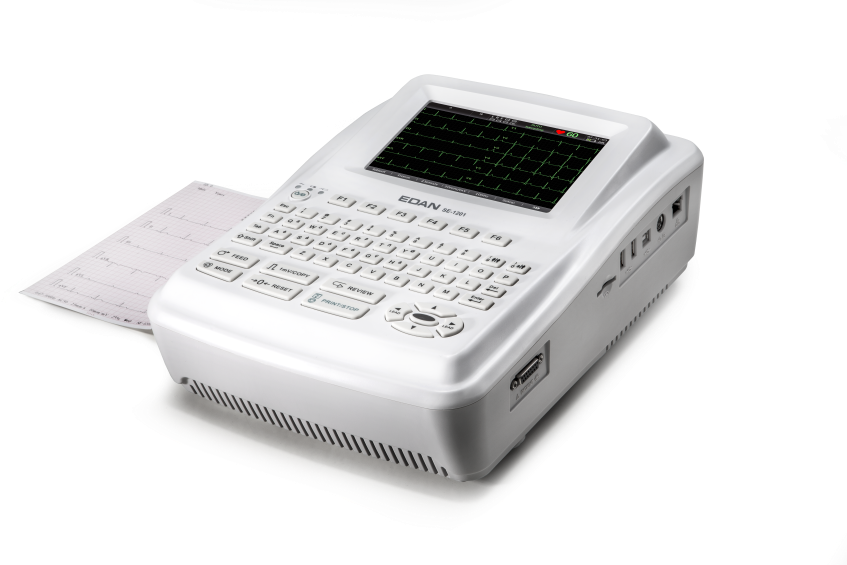 12-kanálové EKGPokročilá analýza: Vektorové EKG Automatický, manuální, rytmický režim s možností přepínání záznamu 3, 6, 12 svodového záznamu Kompaktní a přenosný designBarevný 5,7“ LCD displej s volitelným dotekovým displejem a rozlišením 800 x 400Alfanumerická klávesnice – editace pacientaRychlé přepínání mezi pohlavím a věkovými skupinamiVolba rychlosti a citlivosti EKG záznamuAutomatické měření a interpretace testovány s databází CSE/AHA/MIT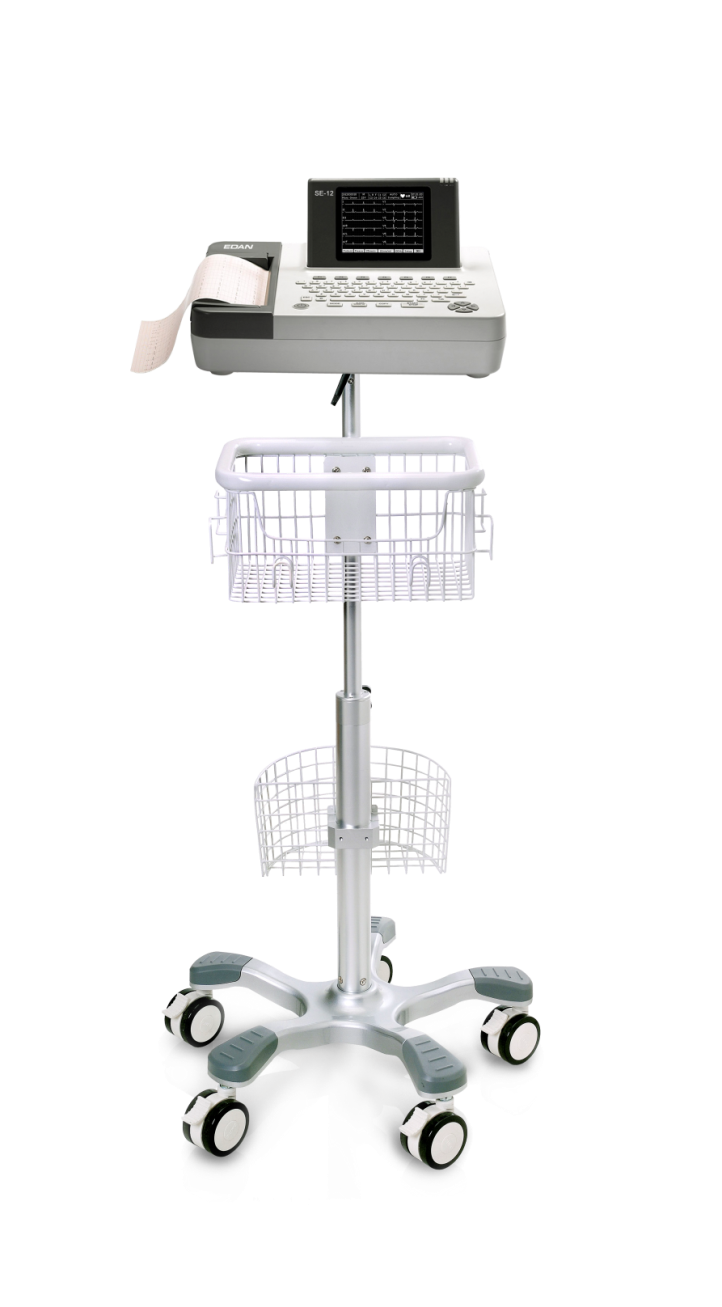 Detekce kardiostimulátoruVestavěná dobíjecí Li-ion baterie – 3 hodiny provozu na bateriiKapacita pro 200 EKG uložených záznamů, kterou je možné rozšířit USB diskem nebo SD kartouPřenos dat do PC přes LAN / Wi-FiStandardní vestavěné filtry (síťový, svalový,…)Podpora PDF, SCP, FDA-XML a DICOM export datVzorkovací frekvence 1000 HzFrekvenční rozsah 0,05 – 150 HzA/D převodník, napájení 230 VOchrana před defibrilacíObousměrná komunikace s DMSTisk na A4 - překládaný formát papíru o šíři 210mmRozšířený tisk jakmile je detekována arytmieVolitelně:PC Software pro správu dat (Smart ECG Viewer)Vozík s ramenem a košíkemPříloha č. 2 - Kopie Výpisu z obchodního rejstříku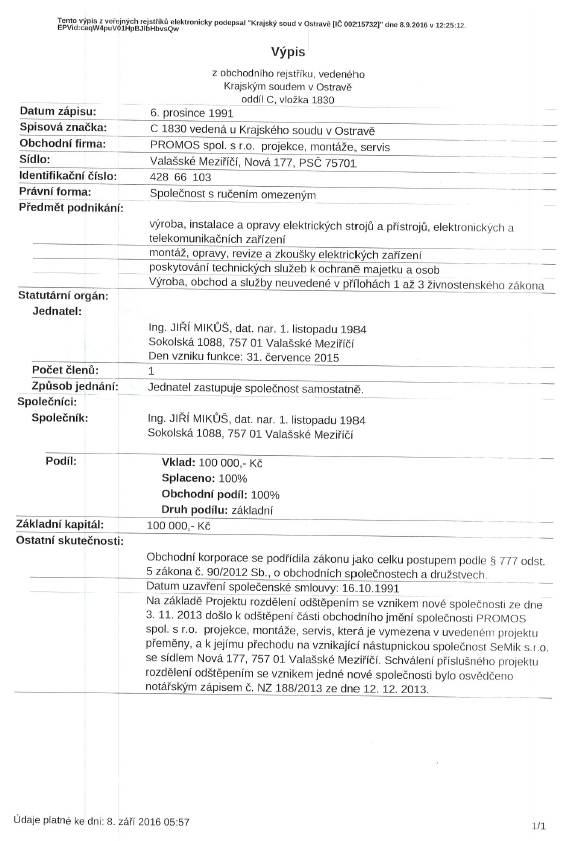 Cena bez DPH:113.700,-Kč DPH:  21  % 23.877,-Kč Celková kupní cena včetně DPH:137.577,-Kč 